T150 MSWG TURNİKE ŞARTNAMESİ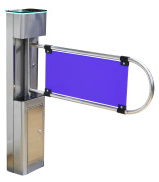 Turnike ebatları 150x250x1055 mm (yükseklik) boyutlarında ve %5 toleransı geçmeyecek şekilde imâl edilmelidir. Turnike köşeleri fiziksel yaralanmaları engelleyecek şekilde R30 mm radüslü (%5 tolerans) olmalıdır.Turnike ana gövdesi  AISI 304 (EN 1.4301) paslanmaz çelikten imâl edilmelidir. Diğer aksam ve parçalar ST37 çelik malzemeden üretilmeli ve korozyona dayanıklı kaplama yapılmalıdır. Turnike üst kapağı siyah akrilik malzemeden üretilmelidir.Turnike kolu 25 mm çapında (+-1 mm), AISI 304 kalite (EN IS0 1127), en az 1 mm kalınlığında (+-1 mm) ve parlak paslanmaz çelikten imâl edilmelidir. Turnike kol çerçevesinin içinde 265x600x3 mm ebatlarında mavi pleksi yer almalı ve bu pleksi 4 adet plastik tutucu yardımıyla çerçeveye tutturulmalıdır. Kolların turnikeye bağlandığı noktada sağlamlığı artırmak için kaynaklı ST37 bağlantı parçaları bulunmalıdır. Kol boyu standart olarak turnikeden sonra 85 cm olmalı ve geçiş aralığı ile birlikte 90 cm geçiş imkânı sağlanmalıdır. Turnike ağırlığı 24 kg (+-5 kg) olmalıdır.Turnikelerin yapısı çift yöne geçişe uygun olmalıdır.Turnike geçiş esnasında geçiş yapan kişileri sıkıştırmayacak bir güce sahip olmalıdır.Turnike kolunun açılması motor kontrollü olmalıdır. Geçiş yapılacak yön için turnikeye aç komutu geldiğinde kanat açılacak, belirli zaman sonunda veya diğer yön butonu ile kanat kendiliğinden kapanacaktır.Turnike elektronik kontrol sistemi 24 VDC güç ile çalışmalıdır. Sağlık emniyeti göz önünde bulundurularak düşük gerilim (24V) kullanılmalıdır. Turnike, özel yer bağlantı kaidesi ile basitçe montaj edilebilmelidir. Acil durum söz konusu olduğunda sistemin enerjisi kesilerek serbest geçiş imkânı sağlanmalıdır. Elektrik arızalarında veya kesintilerinde ana mekanizma serbest ve kilitsiz kalmalıdır. Turnike kullanıcı zorlamalarına karşı motoru ve çalışan mekanik aksamı koruyucu özel bir mekanizmaya sahip olmalıdır. Turnike çalışırken zorlansa bile motor ve geçiş yapan kişi fiziksel zarar görmemelidir.Turnike ana kontrol ünitesi PLC ile sağlanmalı, ayrıca PLC'den sisteme bağlantılar için kullanılacak harici komponentler bir araya getirilerek ayrı bir PCB üzerinden turnike kontrol edilmelidir.Turnikenin kilitleme sistemi 24VDC selenoid yardımı ile ayrı bir kilitleme mandalı kullanılarak yapılmalıdır. Turnike üst üste iki kere kart okutulduğunda ya da buton ile iki kere üst üste geçiş verildiğinde heyet geçiş moduna geçmelidir ve diğer bir komut gelene kadar açık beklemelidir. Heyet geçiş modu kullanıcı tarafından istenirse turnike kontrol ünitesi üzerinden açılıp kapatılabilmelidir.  Turnikeler, –10, +50 °C sıcaklık değerleri arasında çalışabilmelidir. Turnike üreticisi; TS EN ISO 9001:2015, OHSAS 18001:2007, TS EN ISO 14001:2015 ve TSE Hizmet Yeterlilik Belgelerine sahip olmalıdır.